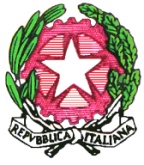 ISTITUTO COMPRENSIVO STATALE con indirizzo musicale “MUSTI-DIMICCOLI”Uffici: Via Palestro, 84 -  76121 BARLETTA -   tel.0883/571219 – fax 0883/571707e-mail: baic86600a@istruzione.it -  pec: baic86600a@pec.istruzione.it - sito web: www.mustidimiccoli.edu.it Cod. Fiscale 90091130725  - Cod. Mecc. BAIC86600A -  Codice Univoco Ufficio UFE469RIMODULAZIONE PROGRAMMAZIONE DIDATTICA A DISTANZAa.s. 2019/2020In seguito all’emergenza mondiale causata dal COVID-19, in ottemperanza alla normativa vigente, si è reso necessario rimodulare la proposta di offerta formativa curricolare dichiarata nella programmazione di inizio anno scolastico agli atti di codesto Istituto Comprensivo.VISTI i DPCM attuativi del D.L. 6/2020 che sospendono le attività didattiche causa dell’emergenza sanitaria;VISTA la nota 388 del Ministero dell’Istruzione relativa a “Emergenza sanitaria da nuovo Coronavirus.CONSIDERATO il DL 22 del 8 aprile 2020La programmazione verrà rimodulata con modalità didattica nuova, non suffragata da precedente sperimentazione e che si attua nella sua quotidianità del farsi e sulle indicazioni fornite nel Collegio dei Docenti del 29 aprile 2020 e dai Consigli di Classe/Team/Interclasse.Ordine di Scuola  	PLESSO_ 	Docente  	Disciplina 	Classe/i 	                        sez. 	Nella programmazione disciplinare annuale del singolo docente non verranno apportate modifiche al le competenze chiave, competenze attivate e abilità rispetto alla programmazione presentata a ll’ inizio dell’anno scolastico, ma la stessa verrà rimodulata.La rimodulazione e le modifiche apportate alla precedente programmazione sono essenzialmente quelle sotto indicate:Pur tenendo conto dell’esperienza acquisita in queste prime settimane di sospensione dell’attività didattica, la rimodulazione presentata potrà essere suscettibile di ulteriori modifiche o adattamenti, anche se non individuati o trascritti, richiesta dalla normativa in costante evoluzione.Luogo e data	Firma del DocenteIndicazioniRIMODULAZIONE PROGRAMMAZIONEnota n°388 del MIIndicazioniRIMODULAZIONE PROGRAMMAZIONEnota n°388 del MIIndicazioniRIMODULAZIONE PROGRAMMAZIONEnota n°388 del MIModifiche apportate aStrumenti/materiali/……Indicazioni del Collegio dei DocentiMateriali di studio propostiVisione di filmatiFilmati proposti dal docente o	Libro di testo parte digitale o	SchedeLezioni video registrateMateriali prodotti dal docenteo	Altro________________Produzioni personali di video (con screencast-o- matic o altro specificare) QUIZ/TESTI/Questionari prodotti dal docenteMETODOLOGIAE STRUMENTI DI LAVOROStrumenti digitali propostiApp  	Libri digitale a disposizionedeviceo	Altro____________Il docente avrà cura di indicare, anche, il percorso e la modalità per accedere, on line o scaricare i contenuti sul pc, tablet, smartphone….. del libro di testo versione digitale o delle proposte personali.Il docente avrà cura di indicare, anche, il percorso e la modalità per accedere, on line o scaricare i contenuti sul pc, tablet, smartphone….. del libro di testo versione digitale o delle proposte personali.Le piattaforme e gli strumenti/canali di comunicazione utilizzatiGoogle educationTeams di office 365EdmodoGoogle SuiteRegistro ElettronicoAltro 	I canali digitali individuati e condivisi dal Collegio dei docenti sono:RegistroElettronicoEDMODOCollaboraG-suiteClassroomMeetMail istituzionaleSocial whatsapp e TelegramI canali digitali individuati e condivisi dal Collegio dei docenti sono:RegistroElettronicoEDMODOCollaboraG-suiteClassroomMeetMail istituzionaleSocial whatsapp e TelegramGestione e interazione, anche emozionaleVideo lezioni in differitaAudio lezione in differitaRestituzione    degli    elaborati correttiColloqui per iscrittoAltro 	Attraverso la piattaforma Edmodo, la Mail istituzionale, il Registro elettronico.Attraverso la piattaforma Edmodo, la Mail istituzionale, il Registro elettronico.Le modalità di verifica formativaTest on lineQuizQuestionariI test/Quiz/Questionari verranno costruiti dal docente attraverso:Quiz su piattaforma EDMODOGoogle moduliStrumenti utilizzati dal docenteo	Altro__________ElaboratiGli   elaborati   da   svolgere   verranno proposti/inviati/restituiti tramite:EDMODORegistro elettronicoMail istituzionaleo	Altro__________Le Verifiche saranno formative e non sommative.Bisognerà cercare di raggiungere e coinvolgere di tutti gli alunni, anche i meno abbienti.La restituzione degli elaborati corretti avverrà tramite:Mail istituzionale registro elettronico Piattaforma EDMODOe sarà sempre motivata e spiegata all’alunnoVerifiche graduate e impostate in base alle necessità di tutti gli alunni e delle loro difficoltàRispetto dei tempi di riconsegnaLe Verifiche saranno formative e non sommative.Bisognerà cercare di raggiungere e coinvolgere di tutti gli alunni, anche i meno abbienti.La restituzione degli elaborati corretti avverrà tramite:Mail istituzionale registro elettronico Piattaforma EDMODOe sarà sempre motivata e spiegata all’alunnoVerifiche graduate e impostate in base alle necessità di tutti gli alunni e delle loro difficoltàRispetto dei tempi di riconsegnaVERIFICA E VALUTAZIONEVERIFICA E VALUTAZIONELa ValutazioneElementi    di    valutazione    potranno essere:Valutazione del processo di apprendimento globaleImpegno e senso di responsabilitàPuntualità nelle consegnePartecipazione al dialogo educativoCompetenza digitaleAltro……Si allegano rubriche valutative.Nell’attuale			contesto didattico		si	dovrà necessariamente privilegiare forme di valutazione formativa che valorizzino    i    percorsi svolti dagli	alunni tenendo		in debita considerazione anche l’interesse e la partecipazione alle attività proposteLa valutazione sarà costante e si procederà verificando l’attività svolta, la restituzione della stessa con i necessari chiarimenti e l’individuazione	di eventuali lacune.Il Recupero degli apprendimenti	non conseguiti, potrà essere realizzato in modalità presenza o a distanza, in attività curricolare o extracurricolarePERSONALIZZAZIONE PER GLI ALLIEVI DSA E BESPERSONALIZZAZIONE PER GLI ALLIEVI DSA E BESPersonalizzazione della didattica riservata agli allievi DSA e con Bisogni educativi speciali.Strumenti  e  materiali  costruiti per l’alunnoApp dedicateFilmatiVideo lezioniLink dedicatiAltro 	Il docente è tenuto a rimodulare l’intervento educativo e didattico in collaborazione con il docente/i di Sostegno attraverso tutti gli strumenti a disposizione; se necessario va rimodulato il PEI.